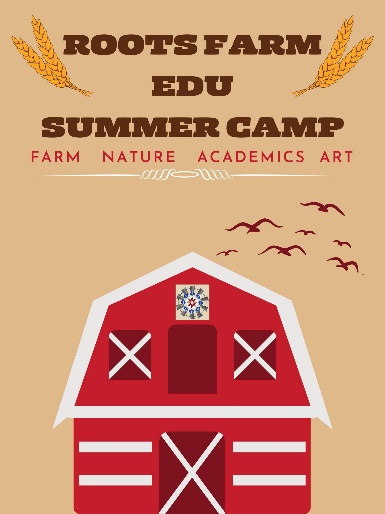 2024 SUMMER CAMP Please check all dates that apply:Camp is $225 per week June 24th – 28th July 15th – 19th August 5th – 9th Join us for a week of getting back to our Roots by preserving and eating summer harvests, learning about gardening and nature as well as folksongs, folkdances, and art. MEMBER INFORMATIONChild’s Name: 	           	Sex    Male     Female	 	First                         Last Age:                Physical Address: 	            	 	 	 	Number/Street 	City 	 	     State 	           Zip PARENT INFORMATIONParent’s Name:      Cell:     Work:      EMERGENCY CONTACTContact Name#1:      					Contact Name#2 :     Cell:      							Cell:      Hospital Preference:      Allergies:      Is there any other information we need to know about your child?     Children are expected to bring a sack lunch, water bottle, durable shoes, and a sun or baseball hat. If you have any questions, please contact the front office at (530)549-8021. Please fill out all sections, sign the back, and email or mail to the office.I      				 parent/guardian of      					give my permission for my son/daughter to participate in the Roots Farm EDU Summer Camp on the dates listed above.I understand that although my child/ren will be supervised by (Roots Farm EDU staff), I do assume the risk in my child/ren's participation in the event. I acknowledge that I will not seek to have Roots Farm EDU held liable in the event that any accident, injury, loss of property or any other circumstance or incident occurs during or as a result of my child/ren's participation in the field trip. This release of liability includes accident, injury, loss, or damages to my child/ren as well as, to other individuals or property which may result from my child/ren's participation in the event. I hereby release and agree to hold harmless Roots Farm EDU, its officials, agents and employees, from any claims arising out of my child/ren's participation in the event(s). I have read and understand and accept all of the statements recited above and accept full responsibility as described.Date:_     ___________  Parent’s/Guardian’s Signature:___________________________________